Learning Card # ______Name: Name: ________ + ________ = __________________ + ________ = __________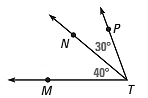 ________ + ________ = __________________ + ________ = __________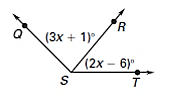 ________ + ________ = __________________ + ________ = __________Practice:Draw and solvePractice:Draw and solvePractice:Draw and solveAngle AdditionAngle AdditionAngle Addition